7th GRADE - 5th UNIT - TELEVISIONTYPES OF PROGRAMMESaction movie: aksiyon filmiadventure: maceracartoon: çizgifilmcomedy: komedicommercials: reklamcookery programme: yemek programıdiscussion: tartışmadocumentary: belgeselhorror movie: korku filmilove story: aşk hikayesinews: haberlerquiz show: bilgi yarışmasıreality show: gerçek insanların yaşamlarını konu alan şov programıscience fiction: bilim kurguseries: dizisitcom (situations comedy): durum komedisisoap opera: pembe dizitalk show: sohbet programıwedding programme: evlilik programıweather forecast: hava tahminiNOUNSadvantage: avantajaward: ödülbad behaviour: kötü davranışbad effect: kötü etkicelebrity: ünlücontent: içerikcreativity: yaratıcılıkcycling: bisiklet sürmeday time: gündüz vaktidiary: günlükdifferent things: farklı şeylerdirector: yönetmendisadvantage: dezavantajexample: örnekfilm discussion: film tartışmasıglobal warming: küresel ısınmahealth: sağlıkhistory: tarihindoor activity: içeri aktiviteleriintelligence: zekainterview: röportajlifestyle: yaşam tarzımain character: ana karaktermatch: maçmental development: zihinsel gelişiminature: doğanew things: yeni şeylernoise: gürültüchannel: kanaloutdoor activity: dışarı aktiviteleriphysical activity: fiziksel aktiviteremote control: uzaktan kumandasomething else: başka bir şeystory: hikayetype: türviolence: şiddetwildlife: vahşi yaşamzapping: kanalları gezmeVERBSappear: görünmekchange channel: kanal değiştirmekdecide: karar vermekdo exercise: egzersiz yapmakdo something fun: eğlenceli bir şeyler yapmakeat junk food: abur cubur yemekenjoy: eğlenmek, hoşlanmakfind: bulmakfollow: takip etmekget fresh air: temiz hava almakget involved: dahil olmak, katılmakgive information: bilgi vermekgive: vermekgo outside: dışarı çıkmakhappen: olmak, meydana gelmekhear: duymakimprove creativity: yaratıcılığı geliştirmeklearn: öğrenmeklie down on a sofa: koltuğa uzanmaklimit: sınırlandırmakprefer: tercih etmekrecommend: tavsiyede bulunmakreturn: ger dönmeksay: söylemek, demeksocialize with: sohbet etmek, kaynaşmakspend time: zaman geçirmekstay: kalmaktell: anlatmak, söylemekthink: düşünmektravel: seyahat etmekturn off: kapatmakturn on the tv: tvyi açmakwait: beklemekwalk: yürümekwant to: istemekwin prize: ödül kazanmak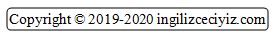 ADJECTIVESall: tüm, bütünamazing: şaşırtıcı, hayret vericiamusing: eğlenceli, zevklicrazy: çılgındraw: berabereduring: boyunca, esnasındaeducational: eğiticienjoyable: eğlenceliexciting: heyecan vericifor hours: saatlercefrightening: korkutucufun: eğlencelifunny: komil, eğlenceliharmful: zararlıhistorical: tarihiin danger: tehlikedeinterested: ilgiliinteresting: ilgi çekicilazy: tembellong: uzunmost: en çok, çoğuother: diğer, başkapretty boring: oldukça sıkıcıreal: gerçekreally: gerçektensame: aynıscared: korkmuşscary: korkutucu, korkunçsuccessful: başarılıtoo many: aşırı fazlatoo much: çok fazlaunhappy: mutsuzuntidy: düzensizby Okan GULTEKIN